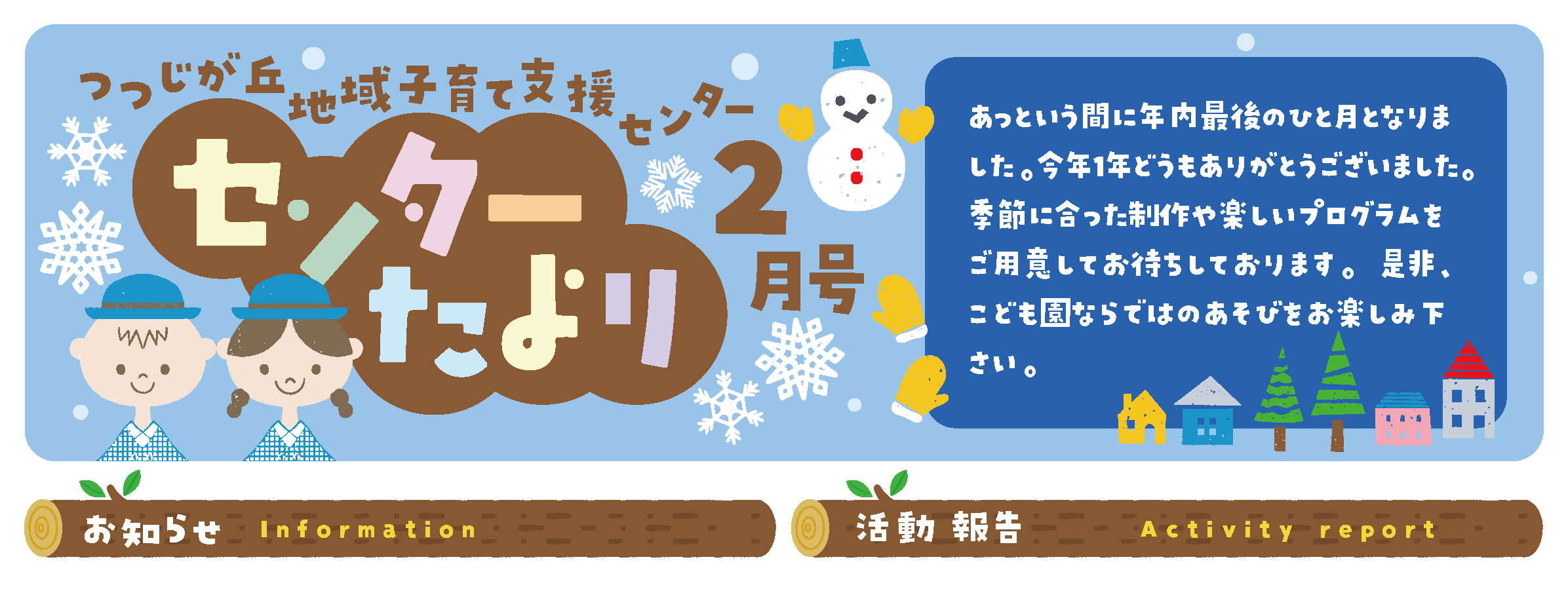 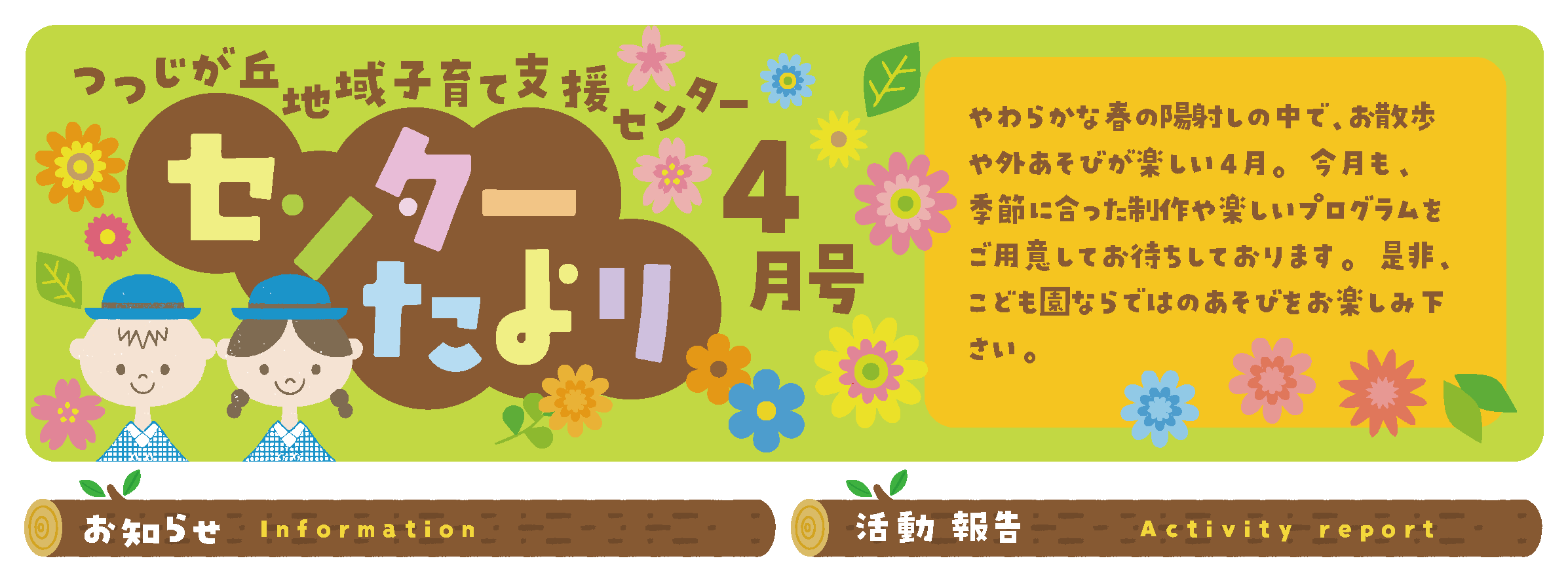 新型コロナウイルス感染症拡大に伴う地域子育て支援拠点施設における対応について日頃より当園の地域子育て支援センターにご理解ご協力いただきありがとうございます。再び、埼玉県において新型コロナウイルス感染者の爆発的な増加への懸念により国より「緊急事態宣言」が発令されました。感染拡大を防止するため、上尾市こども支援課の依頼に従い、園では下記の対応をいたします。　予約をしてくださった方々には大変申し訳ございませんが、ご了承ください。１　閉所について現時点の状況を踏まえ、令和3年3月7日(日)まで閉所することといたします。また、電話での子育て相談等につきましては引き続き対応させて頂きます。 今後も情勢が刻々と変化していきます。状況に合わせて、お知らせした内容も変更する可能性がありますので、ご了承ください。詳しくはブログをご確認ください。また、Zoomで支援センター・YouTube（つつじっこチャンネル）を行っていく予定ですので、よろしければそちらをご利用・ご覧ください。つつじが丘認定こども園地域子育て支援センター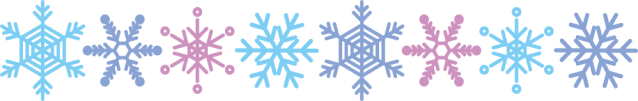 ★Zooｍで支援センター申込方法　毎週金曜日開催こちらのQRコードから、応募フォームにアクセスしてください。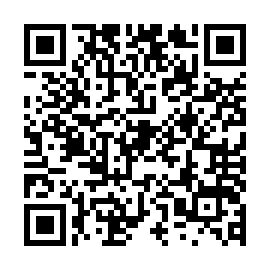 必要事項を入力いただき、応募完了です。応募いただいたメールアドレスにご案内を送信させて頂きます！ご不明点ございましたら園にお電話ください。（048-725-2622）★支援センターYouTube（つつじっこチャンネル）毎週水曜日公開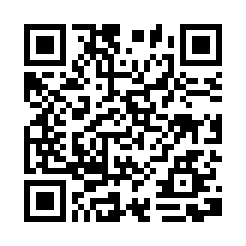 　　YouTubeはこちらの「つつじっこチャンネル」で配信致します。　　よろしければYouTubeにアクセスして頂き、チャンネル登録してご覧ください!!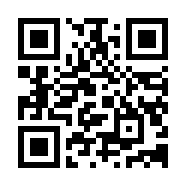 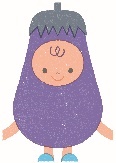 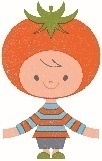 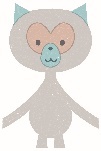 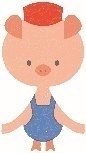 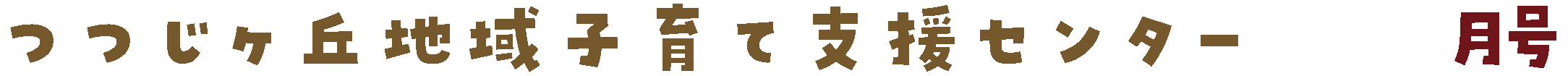 YouTube　紙コップけん玉を作ろう YouTube　カードおもちゃを作ろうYouTube　ぱくぱくどうぶつを作ろう YouTube　小麦粉おもちゃを作ろう